Uitnodiging openbare ledenvergadering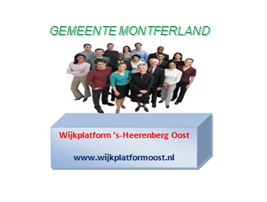 Datum: maandag 18 mei 2015Plaats: ´t Bosman Huus                       Aanvang: 19.30 uurAgenda 1.    	Opening2.    	Mededelingen en ingekomen stukken3.    	Goedkeuring verslag van 16 maart 20154.	Wijkagenten in de wijk, bereikbaarheid en aanwezigheid, buurtpreventie,	1000-ogenproject5.	Verkeersdag 2015/2016 (VVN-Streetwise)6.	Verkeersveiligheid De Hangaarts/parkeren7.	Verkeersveiligheid verbindingswegen ´s-Heerenberg Oost en West 	(L. Verheij)	10.    	Beweegtuin (G. van der Werff), situering en sponsoring11.	Revitalisering De Bongerd12.	Participatieladder 13.	Wat verder ter tafel komt14.   	Rondvraag  en sluiting